Рабочий лист № 4(для дистанционного обучения)Сайт Московского зоопарка: https://www.moscowzoo.ruКарта Московского зоопарка: https://www.moscowzoo.ru/zoo-map/Задание 1. Около Скалы хищных птиц располагается вольер с кондором. Прочитайте отрывок из произведения В.В. Чаплиной «Ко́ндор».Писатель-анималист – это писатель, изображающий мир животных, описывающий их жизнь и поведение.Ко́ндорВ Зоопарке, в том ряду, где находятся орлы, сидит огромный чёрный кондор. Зовут его Кузя.Сколько лет Кузе, никто точно не знает. А служитель Никита Иванович вспоминал, что, когда пятьдесят шесть лет назад он поступил работать в Зоопарк, кондор там уже был. Никита Иванович ухаживал за хищными птицами. <…>Наступила весна. Зажурчали по дорожкам парка ручейки. Кузя сделал наверху вольера что-то вроде площадки, Кузиха снесла туда одно яйцо и села его насиживать.Всё это время Кузя очень трогательно ухаживал за своей подругой. Если приносили корм, он брал мясо и относил его Кузихе. Если же она вставала, то спешил сменить её на гнезде.Пятьдесят один день насиживали кондоры яйцо, а на пятьдесят второй из него вылупился птенец. Он был похож на маленького индюшонка, покрыт белым пушком. Родители по очереди его кормили, грели и ни на одну минуту не оставляли одного.(По В. Чаплиной)Прочитайте информацию о кондоре на сайте Московского зоопарка (пройдя по данной ссылке) https://www.moscowzoo.ru/animals/sokoloobraznye/andskiy-kondor/?sphrase_id=563188 или на данном информационном стенде.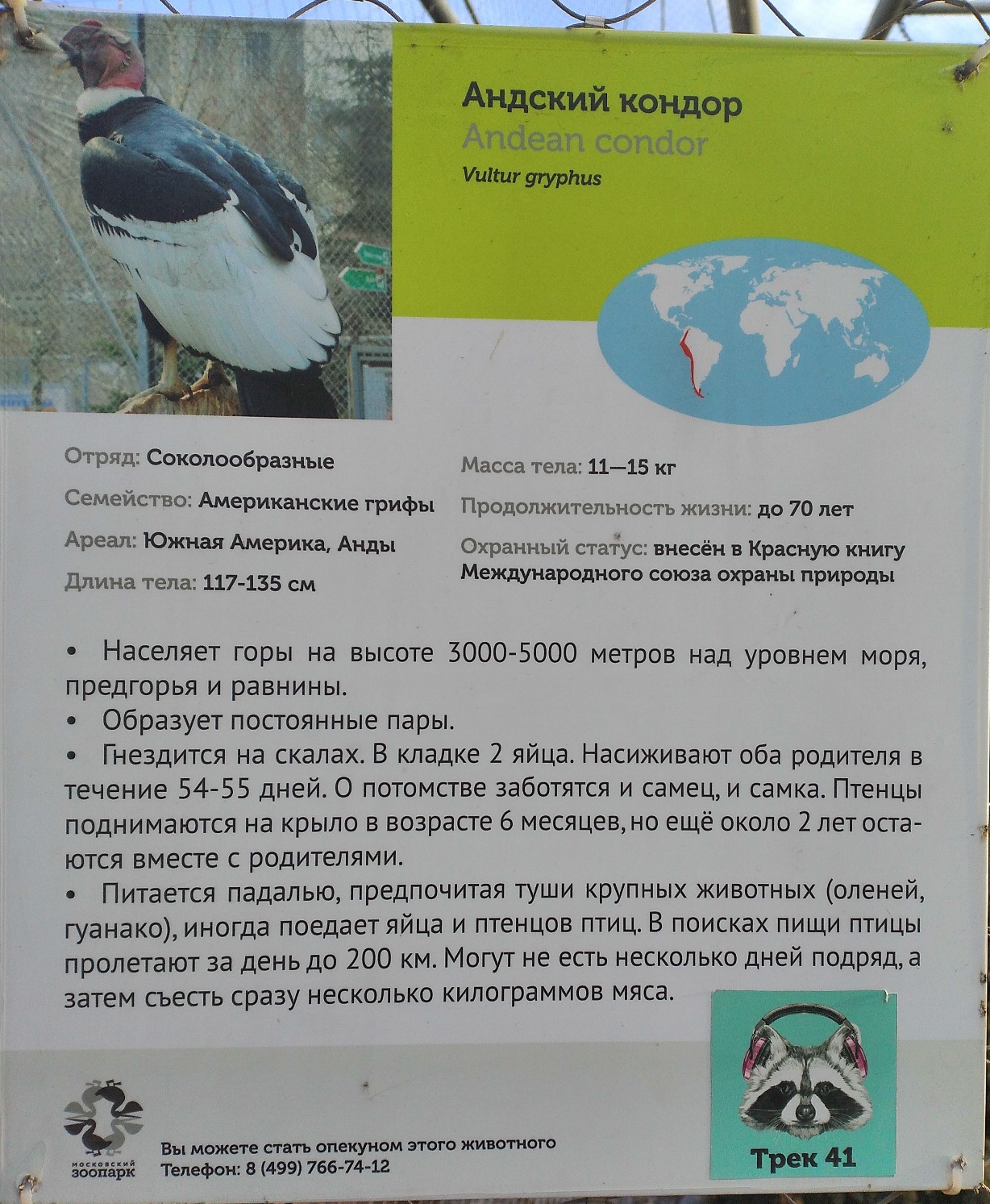 Определите, какой вид текста использован на информационной табличке, а какой в произведении В.В. Чаплиной.       Худо́жественный текст – это текст, в котором автор передаёт читателю какую-либо историю, свои чувства и переживания.      Нау́чный текст – текст, в котором сообщаются точные сведения    о каком-либо явлении или животном.Соедините текст и его тип. Объясните свой выбор.Задание 2. Заполните таблицу. Для заполнения столбца «Сайт зоопарка» можно зайти на сайт или прочитать информацию по QR-коду.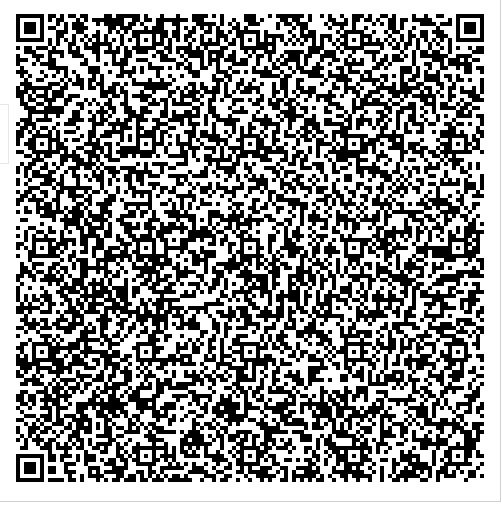 Сколько ко́ндоров сейчас живёт в Московском зоопарке? ___________________________________________________________ .Как их зовут? ______________________________________________ .В тексте вы прочитали историю одного из самых знаменитых животных Московского зоопарка. Кузя попал в зоопарк уже взрослой птицей в 1892 или 1893 гг. и прожил до 1960-х гг. Посчитайте приблизительно, сколько лет жил Кузя в зоопарке? Можно воспользоваться калькулятором в телефоне. Ответ: _________________________.Сравните получившиеся число с информацией на табличке о продолжительности жизни кондоров. Какой вывод вы можете сделать? Подчеркните.Кузя прожил в зоопарке меньше половины своей жизни.Кузя прожил почти всю свою жизнь в зоопарке.Кузя прожил в зоопарке больше, чем кондоры живут в природе.Как называется профессия Никиты Ивановича?   Заполните таблицу, внесите в неё информацию из текста, добавьте научное название, считав QR-код.Задание 3. Заполните пропуски в задаче и решите её разными способами.  Ежедневно в рацион одного кондора в Московском зоопарке входит (укажите максимальное количество) _____ крысы. Сколько крыс надо для того, чтобы накормить кондоров Московского зоопарка в течение недели?1 способ.2 способ.Ответ: чтобы накормить кондоров Московского зоопарка в течение недели надо _____ крыс. Рассмотрите карту, найдите Дом птиц. Обратите внимание, где располагается пометка 5 . Проложите маршрут и начинайте движение по нему.Приготовьте рабочий лист № 5. 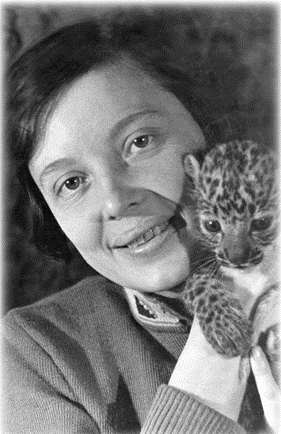 Чаплина Вера Васильевна – известная детская писательница-анималист, жизнь и творчество которой связаны с Московским зоопарком.В.В. Чаплина «Ко́ндор»научныйИнформационная табличкахудожественныйтекстинформационная табличкасайт зоопаркапитаниеколичество яиц в кладке—сколько насиживают яйца—кто ухаживает за потомством—текстнаучное названиенаучное название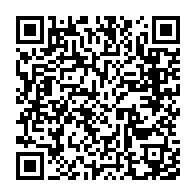 